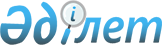 Шығыс Қазақстан облысы Үржар ауданы бойынша сайлау учаскелерін құру туралы
					
			Күшін жойған
			
			
		
					Шығыс Қазақстан облысы Үржар ауданы әкімінің 2011 жылғы 24 ақпандағы № 03 шешімі. Шығыс Қазақстан облысы Әділет департаментінің Үржар аудандық әділет басқармасында 2011 жылғы 03 наурызда № 5-18-109 тіркелді. Күші жойылды - Шығыс Қазақстан облысы Үржар ауданы әкімінің 2015 жылғы 18 желтоқсандағы № 51 шешімімен      

      Ескерту. Күші жойылды - Шығыс Қазақстан облысы Үржар ауданы әкімінің 18.12.2015 № 51 шешімімен (алғашқы ресми жарияланған күнінен кейін күнтізбелік он күн өткен соң қолданысқа енгізіледі).

      РҚАО-ның ескертпесі.

      Мәтінде авторлық орфография және пунктуация сақталған.

      Қазақстан Республикасының "Қазақстан Республикасындағы сайлау туралы" Конституциялық Заңының 23 бабына сәйкес Үржар ауданының әкімі ШЕШТІ:

      1. Шығыс Қазақстан облысы Үржар ауданы бойынша сайлау учаскелері қосымшаға сәйкес құрылсын.

      2. Үржар ауданы әкімінің 2004 жылғы 17 маусымдағы "Сайлау учаскелерін құру туралы" № 24 және 2005 жылғы 8 қыркүйектегі "Сайлау учаскелерін құру туралы" № 125, 2011 жылғы 14 қаңтардағы № 01 шешімдерінің күші жойылды деп танылсын.

      3. Осы шешімнің орындалуын бақылау Үржар ауданы әкімінің аппарат жетекшісі Ж.Қ. Сыркеевке жүктелсін.

      4. Осы нормативтік құқықтық акт алғаш ресми жарияланғаннан кейін күнтізбелік он күн өткен соң қолданысқа енгізіледі.



      24 ақпан 2011 жыл

      

 Шығыс Қазақстан облысы Үржар ауданы
бойынша сайлау учаскелері      1. № 1004 Қарақол сайлау учаскесі

      Қарақол ауылы, Азербаев көшесі № 10, Қарақол орта мектебі, тел. 8(722-30) 3-62-42.

      Сайлау учаскесінің шекаралары:

      Қарақол ауылы мен 3 ферма шекарасында, 1, 2, 3, 4 мөлтек аудандар, Абай, Абжанов, Еркімбековтер, Жақсыбеков, Құрманғазы, Махметов, Қалиев, Әзербаев, Шәкәрім, Достық, Октябрь, Ғаббасов, Жастар, Сейфуллин, Гауһар, Қазақстан, Майлин, Интернационал, Орталық көшелеріндегі барлық үйлер.

      2. № 1005 Абай сайлау учаскесі

      Абай ауылы, бұрынғы Көкжазық бастауыш мектеп ғимараты, тел. 8(722-30) 3-62-48.

      Сайлау учаскесінің шекаралары:

      Абай ауылы шекарасында.

      3. № 1006 Сартерек сайлау учаскесі

      Сартерек ауылы, бұрынғы Сартерек негізгі мектеп ғимараты.

      Сайлау учаскесінің шекаралары:

      Сартерек ауылы шекарасында.

      4. № 1007 Сағат сайлау учаскесі

       Сағат ауылы, Сағат орта мектебі, тел. 8 (722-30) 2-07-25.

      Сайлау учаскесінің шекаралары:

      Сағат ауылының шекарасында.

      5. № 1008 Шолпан сайлау учаскесі

      Шолпан ауылы, Абай көшесі № 23, Жүзағаш орта мектебі, тел. 8(722-30) 24-6-94.

      Сайлау учаскесінің шекаралары:

      Шолпан ауылы және Қостерек отгон учаскесі, Өндіріс, Қабанбай, Құлақметов, Абай, А. Жексембаев, Жанама, Б. Момышұлы, Сейфуллин, Қостерек, Откорм көшелеріндегі барлық үйлер.

      6. № 1009 Қоңыршәулі сайлау учаскесі

      Таскескен ауылы, Желтоқсан көшесі № 20, Ақтамберді атындағы орта мектебі, тел. 8(722-30) 3-60-46.

      Сайлау учаскесінің шекаралары:

      Үржар-Бақты жолының оңтүстік жағы шекарасында, Ә. Молдағұлова көшесінен шығыс жаққа, Ақтамберді көшесінің жұп нөмірлері 2-36, тақ нөмірлері 1-17, Абай көшесінің 1-29 дейінгі нөмірлері, Ш. Уәлиханов көшесінің 1-22 нөмірлері, Әуезов көшесінің 1-23 нөмірлері, Ардагерлер көшесінің 1-11 нөмірлері, Желтоқсан көшесінің 1-9 нөмірлері, Қ. Нұрғазин көшесінің 1-7 пәтерлері, М. Мәметова көшесінің 1-22 нөмірлері, Ш. Құдайбердиев көшесінің 1-25 дейінгі нөмірлері, Ә. Молдағұлова көшесінің 1-82 дейінгі нөмірлері, С. Тлеубеков көшесінің 1-29 дейінгі нөмірлері, Тойке Таңатаров көшесінің 1-29 дейінгі нөмірлері, Платина 1, Бидолла Тұралыков көшесінің 1-10 нөмірлері.

      7. № 1010 Таскескен сайлау учаскесі

      Таскескен ауылы, Ж. Балғабаев көшесі № 62, Ы. Алтынсарин атындағы орта мектебі, тел. 8(722-30) 3-61-63.

      Сайлау учаскесінің шекаралары:

      Үржар-Бақты жолының солтүстік жағы шекарасында, Қазақстан көшесінің жұп нөмірлері 76-108, тақ нөмірлері 63-107, Т. Нұрғалиев көшесінің 1-71 дейінгі нөмірлері, Қ. Тойжанов көшесінің 1-29 дейінгі нөмірлері, Ж. Балғабаев көшесінің жұп нөмірлері 56-82, тақ нөмірлері 55-91, Қ. Қуанышев көшесінің жұп нөмірлері 20-30, тақ нөмірлері 27-49, Ғ. Қасенғазин көшесінің жұп нөмірлері 2-49, тақ нөмірлері 1-31.

      8. № 1011 Училище сайлау учаскесі

      Таскескен ауылы, Ж. Балғабаев көшесі № 40, Салық комитетінің ғимараты, тел. 8(722-30) 3-61-71.

      Сайлау учаскесінің шекаралары:

      Үржар-Бақты жолының оңтүстік жағы шекарасында, Ә. Молдағұлова көшесінен батыс жаққа, Қазақстан көшесінің 1-63 нөмірлері, Ж. Балғабаев көшесінің 1-54 дейінгі нөмірлері, Қ. Қуанышев көшесінің 1-25 дейінгі нөмірлері, Б. Момышұлы көшесінің 1-40 дейінгі нөмірлері.

      9. № 1012 Алтыншоқы сайлау учаскесі

      Алтыншоқы ауылы, Д. Жұматаев көшесі № 10, Алтыншоқы орта мектебі, тел. 8(722-30) 25-3-87.

      Сайлау учаскесінің шекаралары:

      Алтыншоқы ауылы мен Жыланды отгон учаскесі шекарасында, Шоссейная, Д. Жұматаев, Бакин, Октябрь, Целинный, Садовая, Қазақстан, Ж. Садыбаев, С. Қабышев, С. Нурпеисов, Титова, Луговая, Береговая, Б. Есімханов.

      10. № 1013 Лай-Бұлақ сайлау учаскесі

      Лай-Бұлақ ауылы, Школьная көшесі № 5, Лай-Бұлақ орта мектебі, тел. 8(722-30) 2-90-95.

      Сайлау учаскесінің шекаралары:

      Лай-Бұлақ ауылы шекарасында, М. Мұқаш, Қазақстан, Береговая, Дорстрой, Степная, Заречная, Школьная көшелері.

      11. № 1014 Теке-Бұлақ сайлау учаскесі

      Теке-Бұлақ ауылы, Айкешов көшесі № 1, Теке-Бұлақ мектебі, тел. 8(722-30) 25-3-12.

      Сайлау учаскесінің шекаралары:

      Теке-Бұлақ ауылы шекарасында, Айкешев көшесі.

      12. № 1015 Тұрсабеков сайлау учаскесі

      Айтбай ауылы, Гагарина көшесі № 12, С. Тұрсабеков атындағы орта мектебі, тел. 8(722-30) 2-06-88.

      Сайлау учаскесінің шекаралары:

      Айтбай ауылы шекарасында, Қ. Молдағали, Абай, Гагарин, Рахатбай, Нарботин, Әкімбай, О. Серікбол көшелері.

      13. № 1016 Салқынбел сайлау учаскесі

      Сегізбай ауылы, Гагарин көшесі № 2, Тас-Бұлақ орта мектебі, тел. 8(722-30) 37-2-35.

      Сайлау учаскесінің шекаралары:

      Сегізбай ауылы мен Сымтас, Айғайкезең, Суықбұлақ, Қызыл белдеу отгон учаскелерінің шекарасында, Ленин, Гагарин, Титов, Мир, Абай, Омаров, Исабаев, Октябрь, Мәметова көшелері.

      14. № 1017 Қарабұйрат сайлау учаскесі

      Қарабұйрат ауылы, Маркс көшесі № 43, Қарабұйрат орта мектебі, тел. 8(722-30) 3-40-20.

      Сайлау учаскесінің шекаралары:

      Қарабұйрат ауылы шекарасында, К. Маркс, Энгельс, Заречная көшелері.

      15. № 1018 Жаңа Тілек сайлау учаскесі

      Жаңа Тілек ауылы, Ленин көшесі № 25, М. Әуезов орта мектебі, тел. 8(722-30) 2-66-28.

      Сайлау учаскесінің шекаралары:

      Жаңа Тілек ауылы шекарасында, Колхозная, Чапаев, Панфилов, Юбилейный, Горький, Жамбыл, Свердлов, Әуезов, Гагарин, Абай, Училище, Ленин, Комсомол, Жеңістің 30 жылдығы, Қазақстанның 50 жылдығы, Зубакин, Октябрьдің 70 жылдығы, Мир көшелері.

      16. № 1019 Тас-Арық сайлау учаскесі

      Тас-Арық ауылы, Н. Байкенов көшесі № 20, Тас-Арық бастауыш мектебі, тел. 8(722-30) 2-04-53.

      Сайлау учаскесінің шекаралары:

      Тас-Арық ауылы шекарасында, Иманов, Жаңатілек, Сейфуллин, Н. Байкенов, Жамбыл, Қазақстанның 50 жылдығы көшелері.

      17. № 1020 Жоғарғы Егінсу сайлау учаскесі

      Жоғары Егінсу ауылы, Д. Жүнісов көшесі № 16а, Егінсу орта мектебі, тел. 8(722-30) 3-54-82.

      Сайлау учаскесінің шекаралары:

      Жоғары Егінсу ауылы шекарасында, Найманбаев, Абай, Әуезов, Д. Жүнісов, Желтоқсан, Қабанбай, Байгульжин, Степная, Байғабылов, Қуанышев, Киров көшелеріндегі барлық үйлер.

      18. № 1021 Егінсу сайлау учаскесі

      Егінсу ауылы, Әуезов көшесі № 15, ауыл клубы, тел. 8(722-30) 27-5-19.

      Сайлау учаскесінің шекаралары:

      Егінсу ауылы шекарасында, Мәметова, Сейфуллин, Баизов, Әуезов, Байтұрсынов, Шәкәрім, Сүлеймен би көшелеріндегі барлық үйлер.

      19. № 1022 Жанай сайлау учаскесі

      Жанай ауылы, Мәметова көшесі № 1, Жанай орта мектебі, тел. 8(722-30) 26-3-24.

      Сайлау учаскесінің шекаралары:

      Жанай ауылы шекарасында, Төле би, Рысқұлбеков, Қонаев, Мәметова, Абай, Жастар, Желтоқсан, Қабанбай көшелеріндегі барлық үйлер.

      20. № 1023 Ақжар сайлау учаскесі

      Ақжар ауылы, Тұрлыханов көшесі № 64, Б. Тұрлыханов орта мектебі, тел. 8(722-30) 2-11-24.

      Сайлау учаскесінің шекаралары:

      Ақжар ауылы шекарасында, Қ. Байсеитова, Ж. Жыңғылбаев, Б. Момышұлы, Абылайхан даңғылы, Тұрлыханов, Жеңіс, Ер Қабанбай, М. Әуезов, А. Иманов, С. Сейфуллин көшелеріндегі барлық үйлер.

      21. № 1024 Қарамойыл сайлау учаскесі

      Қарамойыл ауылы, Абай көшесі № 5, Қарамойыл бастауыш мектебі.

      Сайлау учаскесінің шекаралары:

      Қарамойыл ауылы шекарасында, Ш. Уәлиханов, Т. Рысқұлов, Д. Нүрпейісова көшелеріндегі барлық үйлер.

      22. № 1025 Амангелді сайлау учаскесі

      Амангелді ауылы, Амангелді бастауыш мектебі, тел. 8(722-30) 2-03-96.

      Сайлау учаскесінің шекаралары:

      Амангелді ауылы шекарасында, Қ. Сағырбаев, Ы. Алтынсарин, Западная, Ардагерлер, М. Жұмаев көшелеріндегі барлық үйлер.

      23. № 1026 Үржар сайлау учаскесі

      Үржар ауылы, Абылайхан № 224, Крупская атындағы орта мектебі, тел. 8(722-30) 2-15-53.

      Сайлау учаскесінің шекаралары:

      Үржар ауылы шекарасында, Абылайхан даңғылының жұп нөмірлері 188-218-ге дейін, тақ жағы нөмірлері 223-363, Морозов көшесі, Мирзоян көшесі, автоколонна, мөлтек ауданы Самал, Жұмағұлов № 38-60, Щорс, Мир, Собко, Первомайская, Асфальт зауыты.

      24. № 1027 Жансүгіров сайлау учаскесі

      Үржар ауылы, Фурманов № 93, Жансүгіров атындағы орта мектебі, тел. 8(722-30) 2-11-66.

      Сайлау учаскесінің шекаралары:

      Үржар ауылы шекарасында, Уәлиханов көшесі, Жандосов жұп жағы 32-ден аяғына дейін, Фурманов көшесінің жұп жағы 80-144, тақ жағы 101-147, Чехов көшесі 1-15 нөмірлері, Байтұрсынов көшесінің 1-63 нөмірлері, Жамбыл көшесі 46-60 нөмірлері, Дулатов, Тарбағатай, Омарбековтер көшесі 2/1-15/5, Фрунзе көшесінің 32-52 нөмірлері, Короткая көшесі, Алматинская көшесі 1-36 нөмірлері, Куйбышев көшесі, Пролетарская көшесі 1-53 нөмірлері, Хасенов көшесі 1-15 нөмірлері, Найманбаев көшесі, Абылайхан даңғылының тақ жағы 157-221, жұп жағы 132-186, Сырым көшесі, Степная көшесі.

      25. № 1028 Саяд сайлау учаскесі

      Үржар ауылы, Шевченко № 25, "Саяд" емдеу мекемесі, тел. 8(722-30) 3-44-25.

      Сайлау учаскесінің шекаралары:

      Үржар ауылы шекарасында, Мирзоян көшесінің 21-36 нөмірлері, Чехов, Молдағұлова, Хасенов көшесінің 16-62 нөмірлері, Шевченко, Фурманов көшесінің жұп жағы 150-200, тақ жағы 151-191, Колесников, Наурызбай көшесінің 1-38 нөмірлері, Жансүгірова көшесінің 1-49 нөмірлері, Б. Момышұлы көшесінің 2-43 нөмірлері, Ғабдуллин көшесі толығымен.

      26. № 1029 Баспахана сайлау учаскесі

      Үржар ауылы, Фурманов көшесі № 58, № 20 КТМ ғимараты, тел. 8(722-30) 2-24-70.

      Сайлау учаскесінің шекаралары:

      Үржар ауылы шекарасында, Абай көшесінің 61-114 нөмірлері, Жандосов көшесінің 37-61 нөмірлері, Старокожева көшесінің жұп жағы 80-114, тақ жағы 95-183 нөмірлері, Қабанбай көшесінің жұп жағы 66-112, тақ жағы 71-117 нөмірлері, Абылайхан даңғылы тақ жағы 111-113 нөмірлері, Фурманов көшесінің 57-89 нөмірлері, Қ. Игенбаев көшесінің 90-121 нөмірлері, Щепин көшесінің 33-67 нөмірлері, Сейфуллин көшесінің 90-123 нөмірлері, Құдайбердиев көшесінің 62-82 нөмірлері, Құрманғазы көшесінің 65-104 нөмірлері, Некрасовка көшесі.

      27. № 1030 Аймад сайлау учаскесі

      Үржар ауылы, Абылайхан даңғылы № 87, "Аймад" автобус паркі, тел. 8(722-30) 2-10-30.

      Сайлау учаскесінің шекаралары:

      Үржар ауылы шекарасында, Р. Белеуханов көшесінің тақ жағы 67-79, жұп жағы 92-112, Шмидт, Воронков, Комаров, Котовский көшелері, Гагарин көшесінің тақ жағы 19-45, жұп жағы 32-40 нөмірлері, Сейфуллин көшесінің 40-86 нөмірлері, Абылайхан даңғылы тақ жағы 39-87/2, Құрманғазы көшесінің 1-65 нөмірлері, Фурманов көшесінің тақ жағы 1-55, жұп жағы 2-46, Семушкина көшесінің тақ жағы 71-81, жұп жағы 76-86 нөмірлері, К. Маркс, Гоголя көшесі жұп жағы 2-32 нөмірлері.

      28. № 1031 Сейфуллин сайлау учаскесі

      Үржар ауылы, Сейфуллин көшесі № 63, "Отан" ҚБ АК, тел. 8(722-30) 3-52-45.

      Сайлау учаскесінің шекаралары:

      Үржар ауылы шекарасында, Буденный, Суворов, Маяковский, Междуречная, Кебисбаев, Титов, Әуезов, Белинский, Қазыбек би көшелері, Сейфуллин көшесінің жұп жағы 2-38, тақ жағы 1-61 нөмірлері, Челюскин көшесінің 75-153 нөмірлері, Чкалов көшесінің 39-101 нөмірлері.

      29. № 1032 Горький сайлау учаскесі

      Үржар ауылы, Панкратов көшесі № 10, Горький атындағы орта мектебі, тел. 8(722-30) 2-12-55.

      Сайлау учаскесінің шекаралары:

      Үржар ауылы шекарасында, Павлов, Панкратов, Воронков көшесінің 1-65 нөмірлері, Абылайхан даңғылы жұп жағы 4-110, тақ жағы 1-37 нөмірлері, Кобозев, Гагарин көшесі тақ жағы 1-15, жұп жағы 4-28 нөмірлері, Белеуханов көшесінің жұп жағы 2-88, тақ жағы 1-61, Рыскұлов көшесінің 1-20 нөмірлері, Жұмабаев, Маргулан, Ворошилов, Брусиловский, Семушкин көшесінің жұп жағы 2-74, тақ жағы 1-69 нөмірлері, Қажымұқан, Ерзакович, Әл-Фараби, Гоголя көшесінің тақ жағы 1-39, Чкалов тақ жағы 1-35, жұп жағы 2-26 нөмірлері, Челюскин көшесінің тақ жағы 1-73, жұп жағы 2-42 нөмірлері.

      30. № 1033 Гагарин сайлау учаскесі

      Үржар ауылы, Гагарин № 121, Абай атындағы орта мектебі, тел. 8(722-30) 3-46-14.

      Сайлау учаскесінің шекаралары:

      Үржар ауылы шекарасында, Ленинград, Жалын, Асфандияров, Мичурин, Мәметова, Сейфуллин көшесінің тақ жағы 65-95 нөмірлері, Семушкина көшесінің тақ жағы 83-167, жұп жағы 88-176 нөмірлері, Бұқар-Жырау, Белеуханов көшесінің тақ жағы 83-177, жұп жағы 116-212 нөмірлері, Гагарин көшесінің тақ жағы 49-121а, жұп жағы 42-134 нөмірлері, Барлықбай, Щепин көшесінің тақ жағы 3-23, жұп жағы 4-26 нөмірлері, Воронков көшесінің жұп жағы 102-200, тақ жағы 111-209 нөмірлері, Лермонтов көшесі толығымен кіреді.

      31. № 1034 Жалын сайлау учаскесі

      Үржар ауылы, Қабанбай көшесі № 161, № 3 пошта бөлімшесі, тел. 8(722-30) 3-35-83.

      Сайлау учаскесінің шекаралары:

      Үржар ауылы шекарасында, Алтынсарин, Недоступов, Овод, Олжаев, Сандыбаев көшелері, Абай көшесінің тақ жағы 115-171, жұп жағы 116-180/6 нөмірлері, Бөгембай, Старокожев көшесі 116 үйден аяғына дейін, Гайдар, Горький көшесі.

      32.№ 1035 Орталық сайлау учаскесі

      Үржар ауылы, Абылайхан даңғылы № 128, аудандық мәдениет үйі, тел. 8(722-30) 3-43-32.

      Сайлау учаскесінің шекаралары:

      Үржар ауылы шекарасында, Қабанбай көшесінің 1-55 нөмірлері, Старокожев көшесінің 1-85 нөмірлері, З. Космодемьянская, Борцов, Фрунзе көшесінің 2-30 нөмірлері, Жұмаділов көшесінің 2-75 нөмірлері, Алтай көшесінің 1-16 нөмірлері, Құдайбердиев көшесінің 2-83 нөмірлері, Игенбаев көшесінің 1-49 нөмірлері, Рысқұлов көшесінің 26-100 нөмірлері, Жамбыл көшесінің 6-45 нөмірлері, Жандосов көшесінің 3-23 нөмірлері, Мұхаметкаримов, Абай көшесінің 1-56/27 нөмірлері, Абылайхан даңғылы 130/3-130/28 нөмірлері, Пушкин, Айғожин көшесі.

      33. № 1036 Қызылту сайлау учаскесі

      Қызыл-Ту ауылы, Ленин көшесі № 3, Кішкенетау орта мектеп, тел. 8(722-30) 2-04-23.

      Сайлау учаскесінің шекаралары:

       Қызыл-Ту ауылы шекарасында, фермалар, Кішкенетау ОМ.

      34. № 1037 Бұрған сайлау учаскесі

      Бұрған ауылы, Бұрған бастауыш мектеп, тел. 29-3-40.

      Сайлау учаскесінің шекаралары:

      Бұрған ауылы шекарасында және маңайындағы фермалар, орталығы мектеп.

      35. № 1038 Бестерек сайлау учаскесі

      Бестерек ауылы, Мира көшесі № 40, М. Хасенов атындағы орта мектебі, тел. 8(722-30) 2-90-90.

      Сайлау учаскесінің шекаралары:

      Бестерек ауылы шекарасында, Әуезов, Абай, Мир, Ардагерлер, Байтұрсынов, Гагарин, Б. Момышұлы, Әубәкіров көшелері.

      36. № 1039 Қабанбай сайлау учаскесі

      Ер-Қабанбай ауылы, Әуезов көшесі № 10, Ер-Қабанбай орта мектеп, тел. 8(722-30) 2-31-39.

      Сайлау учаскесінің шекаралары:

      Қабанбай ауылы шекарасында, Абай, Әуезов, Төлегенов, Қашаубаев, Құдайбердиев көшелері, 126 үй.

      37. № 1040 Қазымбет сайлау учаскесі

      Қазымбет ауылы, Қазымбет орта мектебі, Әуезов № 1 тел. 8(722-30) 2-05-10.

      Сайлау учаскесінің шекаралары:

      Қазымбет ауылы шекарасында, Рысқұлбеков, Рысқұлов, Әуезов, Қошқарбаев көшелері, 150 үй.

      38. № 1041 Ново-Андреевска сайлау учаскесі

      Ново-Андреевка ауылы, Панфилов көшесі № 6а, Барқытбел орта мектебі, тел. 8(722-30) 24-5-40.

      Сайлау учаскесінің шекаралары:

      Ново-Андреевка ауылы шекарасында, Гагарин, Ш. Уәлиханов, Советская, Краснопартизанская, Мир, Панфилов, Юбилейный, Әуезов көшелері, 326 үй.

      39. № 1042 Покровка сайлау учаскесі

      Покровка ауылы, Октябрьская көшесі № 50, Батпақты негізгі мектебі, тел. 8(722-30) 2-05-00.

      Сайлау учаскесінің шекаралары:

      Покровка ауылы шекарасында, Подгорная, Октябрьская, Колхозная көшелері, 82 үй.

      40. № 1043 Некрасовска сайлау учаскесі

      Некрасовка ауылы, Садовая көшесі № 2а, Некрасовка орта мектебі, тел. 8(722-30) 2-02-53.

      Сайлау учаскесінің шекаралары:

      Некрасовка ауылы шекарасында, Абай, Калинин, Партизан, Садовая, К. Маркс, Трактовая көшелері, 194 үй.

      41. № 1044 Благодатный сайлау учаскесі

      Благодатное ауылы, Ленин көшесі № 51, Теректі негізгі мектебі, тел. 8(722-30) 2-05-11.

      Сайлау учаскесінің шекаралары:

      Благодатное ауылы шекарасында, Ленин, Островский көшелері, 88 үй.

      42. № 1045 Науалы сайлау учаскесі

      Науалы ауылы, Р. Оразғали көшесі № 1, Науалы орта мектебі, тел. 8(722-30) 28-2-23.

      Сайлау учаскесінің шекаралары:

      Рахметов көшесі шекарасында, ауылдың солтүстік жағы, Қазбеков Хасен, Ш. Уәлиханов, Байтұрсынов, Қабанбай, Наурыз, Молдағұлова, Мұқашбек, Абай, Р. Оразғали, Алтынсарин, Байсеитов, Есенберлі, Рахметов, Желтоқсан көшелері.

      43. № 1046 Төлеубеков сайлау учаскесі

      Науалы ауылы, Бұқар-Жырау көшесі № 15 "А", мәдениет үйі, тел. 8(722-30) 28-2-93.

      Сайлау учаскесінің шекаралары:

      Науалы ауылының оңтүстік-батыс жағы, Рахметов көшесінің жұп жағы, Мұратбаев, Бұқар-Жырау, Бигелдин, Әуезов, Усатов, Абылайхан, Мақатаев, Рахметов, Амангелді, Бөгенбай, Байкенже, Шәкәрім көшелері.

      44. № 1047 Малақ сайлау учаскесі

      Малақ ауылы, клуб, тел. 8(722-30) 2-04-32.

      Сайлау учаскесінің шекаралары:

      Малақ ауылы шекарасында, Амангелді, Мәметова, Әл-Фараби көшелері.

      45. № 1048 Көлденең сайлау учаскесі

      Көлденең ауылы, Школьная көшесі № 15, Көлденең орта мектебі, тел. 8(722-30) 25-2-42.

      Сайлау учаскесінің шекаралары:

      Көлденең ауылы шекарасында, Набережная, Би Боранбай, О. Молдағажыұлы, Школьная, Ардагерлер, Мақатаев, Б. Момышұлы, Абай, А. Молдағұлова, көшелері.

      46. № 1049 Көкөзек сайлау учаскесі

      Көкөзек ауылы, Ленин көшесі № 73, ауылдық мәдениет үйі, тел. 8(722-30) 27-3-48.

      Сайлау учаскесінің шекаралары:

      Көкөзек ауылы шекарасында және Барақбай отгон учаскесі, Ленин, Краснопартизанская, Панфилов, Амангелді, Степная, Красноармейская, Жалаңаш, Гастелло, Жамбыл, Колхозная, Школьная, Кұсақ, Комсомольская, Матросов, Тарбағатай көшелері.

      47. № 1050 Елтай сайлау учаскесі

      Елтай ауылы, Бұқар көшесі № 74, Игенбаев орта мектебі, тел. 8(722-30) 2-90-91, 3-54-85.

      Сайлау учаскесінің шекаралары:

      Елтай ауылы шекарасында, Бұқар, Кеңес, Абай, Мәметова, Молдағұлова, Майлин, М. Уалханұлы, Әуезов, Қабанбай, Шаянбай, Алтынсарин, Самратбек, Жамбыл, Амангелді, Рысқұлов, Данабек, Сейфуллин, Жансүгіров көшелеріндегі барлық үйлер.

      48. № 1051 Жайтөбе сайлау учаскесі

      Мақаншы ауылы, Найманбаев көшесі № 115, Сейфуллин атындағы орта мектебі, тел. 8(722-39) 4-04-85.

      Сайлау учаскесінің шекаралары:

      Мақаншы ауылы шекарасында, Б. Майлин көшесінің жұп жағы, Найманбаев көшесінің тақ жағы, ауылдың солтүстік және батыс жақтары толығымен, Е. Сағымбеков көшесінің 86-119 нөмірлері, Майлин көшесінің жұп жағы 4-32 нөмірлері, Найманбаев көшесінің жұп жағы 161-189 нөмірлері, Өгізбаев көшесінің 19-62/а нөмірлері, Талмұрзин көшесінің 24-60 нөмірлері, Амангелді көшесінің 1/1-34 нөмірлері, Байботанов көшесінің 2-17 нөмірлері, Ғабдуллин көшесінің 1-14 нөмірлері, Жансүгіров көшесінің 1-12 нөмірлері, Чехов көшесінің 1-17/14 нөмірлері, Қажымұқан көшесінің 1-35 нөмірлері, Жас-Қайрат көшесінің 1-25 нөмірлері, Абай көшесінің 89-126/3 нөмірлері, Жамбыл көшесінің 86-151 нөмірлері, Дөненбеков көшесінің 16-63 нөмірлері.

      49. № 1052 Телеком сайлау учаскесі

      Мақаншы ауылы, Қабанбай көшесі № 56, байланыс бөлімшесі, тел. 8(722-39) 4-16-30.

      Сайлау учаскесінің шекаралары:

      Мақаншы ауылы шекарасында, Найманбаев көшесінің жұп жағы А. Бапсанов көшесіне дейін, Мақаншы өзеніне дейін шығыс жағы және ауылдың оңтүстік жағы толығымен, Әбеев көшесінің 1-81 нөмірлері, Ибрагимов көшесінің 3-15 нөмірлері, Жақанбаев көшесінің 1-61 нөмірлері, Береговая көшесінің 1-30 нөмірлері, Күдерин көшесінің 1-76 нөмірлері, Тәтиев көшесінің 1-123 нөмірлері, Қабанбай көшесінің 21-60 нөмірлері, Бапсанов көшесінің 3-23 нөмірлері, Қаспақов көшесінің 2-26 нөмірлері, Озмитель көшесінің 1-17 нөмірлері, Найманбаев көшесінің 2-104 нөмірлері, Қашаубаев көшесінің 15-35 нөмірлері, Горький көшесінің 2-8 нөмірлері.

      50. № 1053 Мәдениет сайлау учаскесі

      Мақаншы ауылы, Қабанбай көшесі № 64, ауылдық мәдениет үйі, тел. 8(722-39) 4-04-80.

      Сайлау учаскесінің шекаралары:

      Мақаншы ауылы шекарасында, Е. Сағымбеков көшесінің жұп жағы, Найманбаев көшесінің тақ жағы, А. Өгізбаев көшесіне дейін ауылдың солтүстік және оңтүстік жағы толығымен, Найманбаев көшесінің 1/1-155 нөмірлері, Жақанбаев көшесінің 48-69 нөмірлері, М. Горький көшесінің 12-29 нөмірлері, Ибрагимов көшесінің 24-45 нөмірлері, Қашаубаев көшесінің 24/1-57 нөмірлері, Озмитель көшесінің 26-39 нөмірлері, Архатбаев көшесінің 1/1-120 нөмірлері, Е. Сағымбеков көшесінің 2/1-84 нөмірлері, Қаспақов көшесінің 22-52 нөмірлері, Бапсанов көшесінің 50-55 нөмірлері, Қабанбай көшесінің 45/5-47/7 нөмірлері.

      51. № 1054 Мектеп сайлау учаскесі

      Мақаншы ауылы, Ибрагимов көшесі № 30а, Мақаншы орта мектебі, тел. 8(722-39) 4-11-68.

      Сайлау учаскесінің шекаралары:

      Мақаншы ауылы шекарасында, Е. Сағымбеков көшесінің тақ жағы, Майлин көшесінің тақ жағы, ауылдың солтүстік және оңтүстік жағы толығымен, Е. Сағымбеков көшесінің 1/1-107 нөмірлері, Абай көшесінің 1/1-83, 2-98 нөмірлері, Дөненбеков көшесінің 1-19, 2-12 нөмірлері, Жамбыл көшесінің 9-107, 2-78 нөмірлері, Шынқожа көшесінің 9-65, 10-88 нөмірлері, Саяси-қуғын сүргін құрбандарын еске алу атындағы көшенің 1-29, 2-62 нөмірлері, Сапин көшесінің 1-23, 2-50 нөмірлері, Горький көшесінің 31-45, 32-50 нөмірлері, Жақанбаев көшесінің 71-95, 76-112 нөмірлері, Ибрагимов көшесінің 49-81, 32-62 нөмірлері, Қабанбай көшесінің 51-78, 82-112 нөмірлері, Озмитель көшесінің 33-53, 32-48 нөмірлері, Қаспақов көшесінің 47-63, 54-66 нөмірлері, Бапсанов көшесінің 57-65, 56-60 нөмірлері, Майлин көшесінің 7-23 нөмірлері, Подстанция 1-4 нөмірлері.

      52. № 1055 Аурухана сайлау учаскесі

      Мақаншы ауылы, Найманбаев көшесі № 191, № 2 аудандық орталық емхана, тел. 8(722-39) 4-13-60.

      Сайлау учаскесінің шекаралары:

      Мақаншы ауылы шекарасында, Найманбаев көшесінің жұп жағы А. Бапсанов көшесіне дейін, Мақаншы өзенінің шығыс жағы, және ауылдың солтүстік жағы толығымен, Найманбаев көшесінің 110-180/3 нөмірлері, Бапсанов көшесінің 3-31 нөмірлері, Береговая көшесінің 13-56 нөмірлері, Күдерин көшесінің 80-129 нөмірлері, Әбеев көшесінің 81-160 нөмірлері, Тәтиев көшесінің 104-229 нөмірлері, Тоқтаров көшесінің 1-20 нөмірлері, Төлеубеков көшесінің 1/а-35 нөмірлері, Өгізбаев көшесінің 2-18 нөмірлері, Талмұрзин көшесінің 2-22 нөмірлері.

      53. № 1056 Жағалау сайлау учаскесі

      Мақаншы ауылы, Сағиев көшесі № 12, "Мақаншы Жолдары" ЖШС ғимараты, тел. 8(722-39) 4-16-36.

      Сайлау учаскесінің шекаралары:

      Мақаншы ауылы шекарасында, Қабанбай көшесінің тақ жағы батысы Мақаншы өзеніне дейін, ауылдың оңтүстік жағы және "Қабанбай" саябағының шығыс жағына дейін, Сапаров көшесінің 1-49, 16-32 нөмірлері, Берікболов көшесінің 1-62 нөмірлері, Бейсекенов көшесінің 1-12/7 нөмірлері, Қашаубаев көшесінің 1-25 нөмірлері, Ключевая көшесінің 1-34 нөмірлері, Сағиев көшесінің 1-30 нөмірлері, Қабанбай көшесінің 1-13/11 нөмірлері.

      54. № 1057 Найманбай сайлау учаскесі

      Мақаншы ауылы, Берікболов көшесі № 46/а, Найманбаев атындағы орта мектебі, тел. 8(722-39) 4-15-85.

      Сайлау учаскесінің шекаралары:

      Мақаншы ауылы шекарасында, Мақаншы ауылының солтүстік жағы, "Жеңіс" паркіне дейін шығыс бөлігі, Қабанбай көшесінің жұп жағы, Қабанбай көшесінің 6/1-30, 18 нөмірлері, пәтері № 22, 24, 30, 28 үйлері, Берікболов көшесінің 53-203 нөмірлері, Тарбағатай көшесінің 1-65/а нөмірлері, Бейсекенов көшесінің 13-37 нөмірлері, Сағиев көшесінің 32/1-54 нөмірлері, Заречная көшесінің 1/1-29 нөмірлері, Лермонтов көшесінің 1-16 нөмірлері, Шакенов көшесінің 1/1-38 нөмірлері, Әл-Фараби көшесінің 1/1-51, Уәлиханов көшесінің 3-35 нөмірлері, Жангелдин көшесінің 3-24 нөмірлері, Панфилов көшесінің 2-24/2 нөмірлері, Космонавтар көшесінің 1-12 нөмірлері, Әуезов көшесінің 1-17 нөмірлері, Маяковский көшесінің 1-15 көшелері, Калинин көшесінің 1-17 нөмірлері.

      55. № 1058 Қаратұма сайлау учаскесі

      Қаратұма ауылы, Абай көшесі № 71, Қаратұма орта мектебі, тел. 8(722-39) 4-51-92.

      Сайлау учаскесінің шекаралары:

      Қаратұма ауылы шекарасында, "Жас-Кайрат" ш/қ, Наурыз, Жамбыл, Найманбаев, Абай, Қабанбай, Шынқожа көшелері.

      56. № 1059 Қаратал сайлау учаскесі

      Қаратал ауылы, Жеңіс көшесі, Қаратал орта мектебі, тел. 8(722-39) 4-16-77.

      Сайлау учаскесінің шекаралары:

      Қаратал ауылы шекарасында, Ардагер, Бейбітшілік, Шынқожа, А. Байтұрсынов, Жастар, Жеңіс, Б. Момышұлы, Қабанбай көшелеріндегі барлық үйлер.

      57. № 1060 Бекет сайлау учаскесі

      Бекет ауылы, Қабанбай көшесі, "Байтұрсын" ЖШҚ ғимараты, тел. 8(722-39) 4-08-86.

      Сайлау учаскесінің шекаралары:

      Бекет ауылы шекарасында, Қабанбай, Б. Момышұлы, Бөгенбай, Найманбаев, Боранбай көшелеріндегі барлық үйлер.

      58. № 1061 Бұғыбай сайлау учаскесі

      Бұғыбай ауылы, Қабанбай көшесі № 1, Бұғыбай негізгі мектебі, тел. 8(722-39) 4-83-45.

      Сайлау учаскесінің шекаралары:

      Бұғыбай және Атығай ауылы шекарасында, Наурыз, Қабанбай көшелері.

      59. № 1062 Көктал сайлау учаскесі

      Көктал ауылы, Кеңес көшесі № 2, "Самал" жастар үйі, тел. 8(722-39) 4-73-75.

      Сайлау учаскесінің шекаралары:

      Көктал ауылы шекарасында, Амангелді, А. Қашаубаев, Абай, Кеңес, Бейбітшілік, А. Шөжіков, Найманбаев көшелеріндегі барлық үйлер.

      60. № 1063 Благодарный сайлау учаскесі

      Благодарное ауылы, Школьная көшесі, Благодарный орта мектебі, тел. 8(722-39) 4-55-46.

      Сайлау учаскесінің шекаралары:

      Благодарное ауылы шекарасында, Центральная, Школьная, Рабочая, Краснопартизанская, Чапаев, Комсомол, Набережная, Подгорная, Базарная, Степная көшелеріндегі барлық үйлер.

      61. № 1064 Қызыл-Жұлдыз сайлау учаскесі

      Қызыл-Жұлдыз ауылы, Набережная көшесі, 11, Қызыл-Жұлдыз фельдшерлік пункті, тел. 8(722-39) 4-87-11.

      Сайлау учаскесінің шекаралары:

      Кызыл-Жұлдыз ауылы шекарасында, Колхозная, Набережная көшелеріндегі барлық үйлер.

      62. № 1065 Көктерек сайлау учаскесі

      Көктерек ауылы, Қабанбай көшесі № 46, Көктерек орта мектебі, тел. 8(722-39) 4-56-34.

      Сайлау учаскесінің шекаралары:

      Көктерек ауылы шекарасында, Бартөбе, Нұғымар учаскелері және № 2 ферма, Ш. Садуақасов, Найманбаев, Абай, Б. Момышұлы, Ә. Молдағұлова, Мәметова, Қабанбай, Әуезов, Иманов, Шынқожа көшелері, Екі аша учаскесі, № 4 ферма, Наурыз, Алтынсарин, Өмір, Жамбыл көшелеріндегі барлық үйлер.

      63. № 1066 Қайыңды сайлау учаскесі

      Қайыңды ауылы, Бейбітшілік көшесі № 27, Қайыңды орта мектебі, тел. 8(722-39) 4-88-93.

      Сайлау учаскесінің шекаралары:

      Қайыңды ауылы шекарасында, Бейбітшілік, Тарбағатай көшелеріндегі барлық үйлер.

      64. № 1067 Қызыл-Бұлақ сайлау учаскесі

      Қызыл-Бұлақ ауылы, Орталық көшесі № 17, Қызыл-Бұлақ орта мектебі, тел. 8(722-39) 4-88-96.

      Сайлау учаскесінің шекаралары:

      Қызыл-Бұлақ ауылы шекарасында, Центральная, Қызылбұлақ, Таңбалы көшелеріндегі барлық үйлер.

      65. № 1068 Қарабұта сайлау учаскесі

      Қарабұта ауылы, Абай көшесі № 1, Қарабұта орта мектебі, тел. 8(722-39) 4-66-39.

      Сайлау учаскесінің шекаралары:

      Қарабұта ауылы шекарасында, Мүкір отгон учаскелері, 6-шы бригада, 2-ші бригада, Абай, Әуезов, Қабанбай, Найманбаев, Наурыз, Рысқұлов, Жамбыл, Рысқұлбеков, Сабаз, Мұстафа Өзтүрік көшелеріндегі барлық үйлер.

      66. № 1069 Ақшоқы сайлау учаскесі

      Ақшоқы ауылы, Найманбаев көшесі № 83, Ақшоқы орта мектебі, тел. 8(722-39) 4-61-94.

      Сайлау учаскесінің шекаралары:

      Ақшоқы ауылы шекарасында, "Қарабас", "Алтыбай", "Үшқатты" және "Ұзынбұлақ" отгон учаскелері, Найманбаев, Б. Момышұлы, Жангелдин, Мәметова, Молдағұлова, Садуов, Мұңайтпасов көшелеріндегі барлық үйлер.

      67. № 1070 Подгорный сайлау учаскесі

       Подгорное ауылы, Орталық көшесі № 13, бастауыш мектеп.

      Сайлау учаскесінің шекаралары:

      Подгорное ауылы шекарасында, Центральная, Береговая көшелеріндегі барлық үйлер.

      68. № 1071 Бақты сайлау учаскесі

      Бақты ауылы, Қабанбай көшесі № 1, ауыл клубы, тел. 8(722-39) 4-43-22.

      Сайлау учаскесінің шекаралары:

      Бақты ауылы шекарасының шығыс жағы, Идришев, Иманов, Мәметова, Әуезов, Сағымбаев көшелеріндегі барлық үйлер.

      69. № 1072 Сахариев сайлау учаскесі

      Бақты ауылы, Алтынсарин көшесі № 18, Сахариев атындағы орта мектебі, тел. 2-43-38.

      Бақты ауылы шекарасының батыс жағы, Көкөзек, Жангелдин, Абай, Алтынсарин, Қазақстанның 50 жылдығы, Қабанбай, Найманбаев, Жамбыл, Абылайхан, Гагарин, Бөгенбай, Б. Момышұлы, Мадвакасов, Заготзерно көшелеріндегі барлық үйлер.

      70. № 1073 Қарабұлақ сайлау учаскесі

      Қарабұлақ ауылы, Жансүгіров көшесі № 5, Қарабұлақ орта мектебі, тел. 8(722-39) 4-44-88.

      Сайлау учаскесінің шекаралары:

      Қарабұлақ ауылы шекарасында, "Уәли", "Көл қарын", "Жұлдыз" және "Шолпан" отгон учаскелері, Алакөл, Абай, Қабанбай, Найманбаев, Баекенов, Т. Есімбай, Бейбітшілік, Әуезов, Жансүгіров, Желтоқсан, Сары-Арқа, Кенжалов, Көшеков көшелеріндегі барлық үйлер.

      71. № 1074 Барлық-Арасан сайлау учаскесі

      Барлық-Арасан ауылы, Абай көшесі № 43, Ғабдуллин негізгі мектебі, тел. 8(722-39) 4-80-13.

      Сайлау учаскесінің шекаралары: Барлық-Арасан ауылы шекарасында, Абай көшесі.

      72. № 1075 Қабанбай сайлау учаскесі

      Жарбұлақ ауылы, Қонаев атындағы көше № 100, Жарбұлақ орта мектебі, тел. 8(722-39) 4-31-72.

      Сайлау учаскесінің шекаралары:

      Жарбұлақ ауылының шығыс жағы және Қ. Чыбынтаева көшесінің жұп жағындағы үйлер.

      73. № 1076 Алакөл сайлау учаскесі

      Жарбұлақ ауылы, Жумадилов Ержан көшесі № 1, Майлин атындағы орта мектебі, тел. 8(722-39) 4-80-66.

      Сайлау учаскесінің шекаралары:

      Жарбұлақ ауылы шекарасында, ауылдың батыс жағы, Қ. Чыбынтаева көшесінің тақ жағындағы үйлер.

      74. № 1077 Әскери сайлау учаскесі

      Мақаншы ауылы.

      Сайлау учаскесінің шекаралары:

      2086 әскери бөлімшесі шекарасында Мақаншы ауылы.

      75. № 1078 Жарбұлақ сайлау учаскесі

      Жарбұлақ ауылы.

      Сайлау учаскесінің шекаралары:

      2086 әскери бөлімшесі шекарасында Жарбұлақ ауылы.

      76. № 1079 Шекара сайлау учаскесі

      Бақты ауылы.

      Сайлау учаскесінің шекаралары:

      2086 әскери бөлімшесі шекарасында Бақты ауылы.

      77. № 1080 Застава сайлау учаскесі

      Ақшоқы ауылы.

      Сайлау учаскесінің шекаралары:

      2086 әскери бөлімшесі шекарасында Ақшоқы ауылы.

      78. № 1081 Меденцев сайлау учаскесі

      Ақшоқы ауылы.

      Сайлау учаскесінің шекаралары:

      2086 әскери бөлімшесі шекарасында Ақшоқы ауылы.


					© 2012. Қазақстан Республикасы Әділет министрлігінің «Қазақстан Республикасының Заңнама және құқықтық ақпарат институты» ШЖҚ РМК
				
      Үржар ауданы әкімінің

      міндетін атқарушы 

Қ. Байсинов

      Келісілді:

      Аумақтық сайлау

      комиссиясының төрағасы 

А. Жұматаев
ШҚО Үржар ауданы әкімінің
2011 жылғы 24 ақпандағы
№ 03 шешіміне қосымша
      Аппарат жетекшісі 

Ж. Сыркеев
